Scenario1:OtpLength:Default is 6 end users can change based on their requirement.OtpType:Otptype default is numeric here we are selecting numericOtpCaseType:Otpcase type is uppercase by default when we are selecting otp type numeric otp case type it will not affect because numeric type doesn’t have uppercase or lowercase.Result:Output result return as string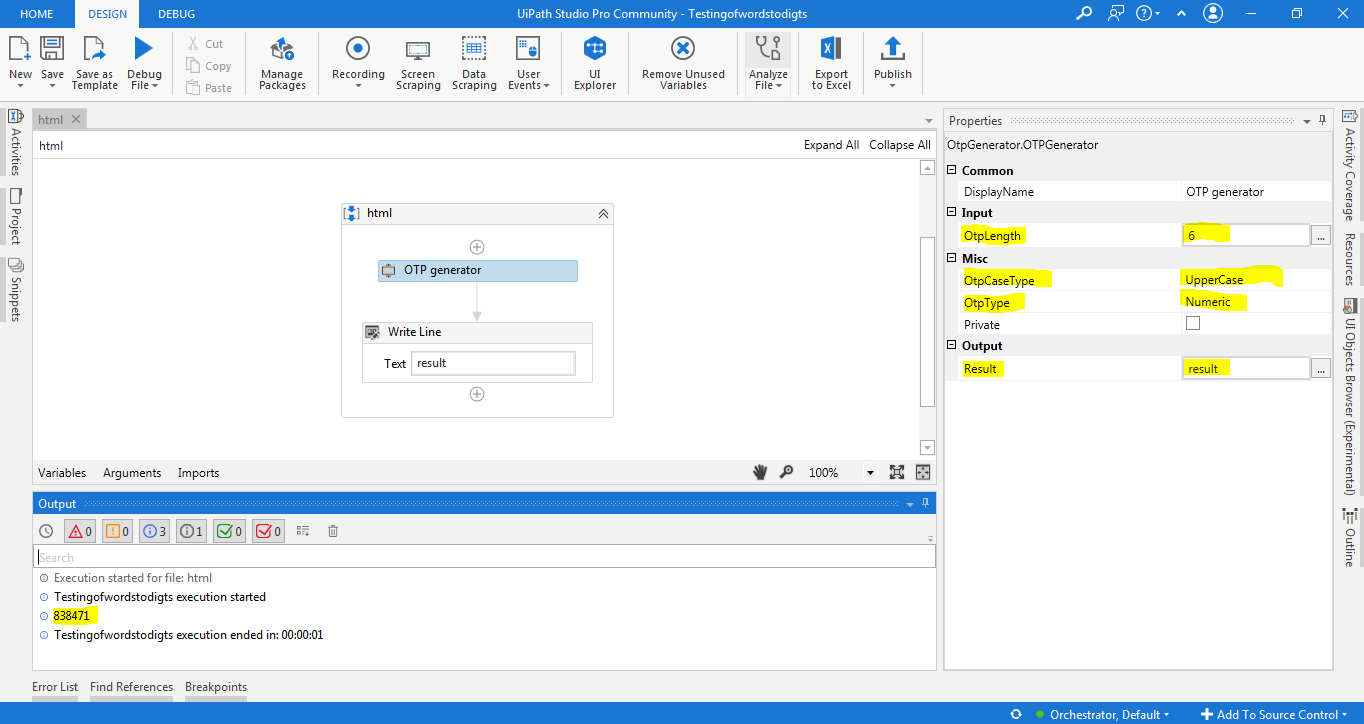 Scenario2:OtpLength:Default is 6 end users can change based on their requirement.OtpType:Otptype here we are selecting AlphanumericOtpCaseType:Otpcase type here is uppercase the result of the password is uppercase.Result:Output result return as string.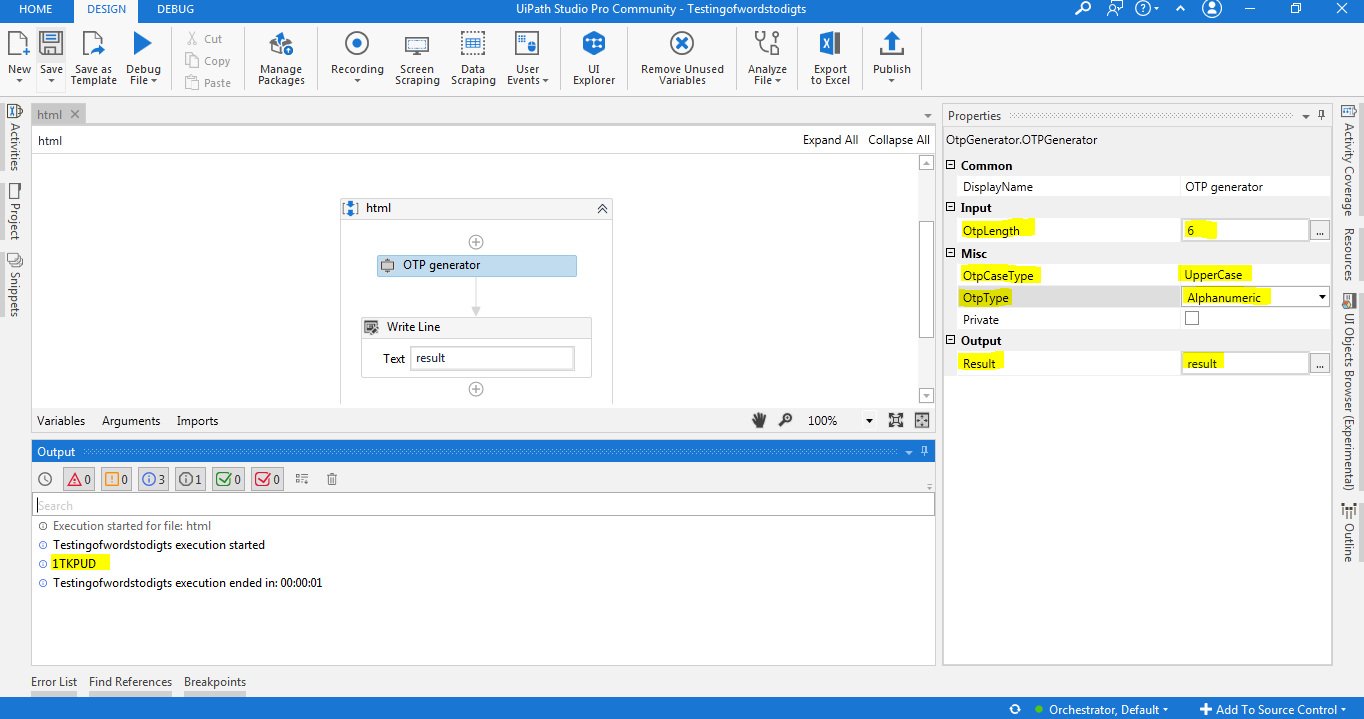 Scenario3:OtpLength:Default is 6 end users can change based on their requirement.OtpType:Otptype here we are selecting Alphanumeric.OtpCaseType:Otpcase type here is Lowercase the result of the password is lowercase.Result:Output result return as string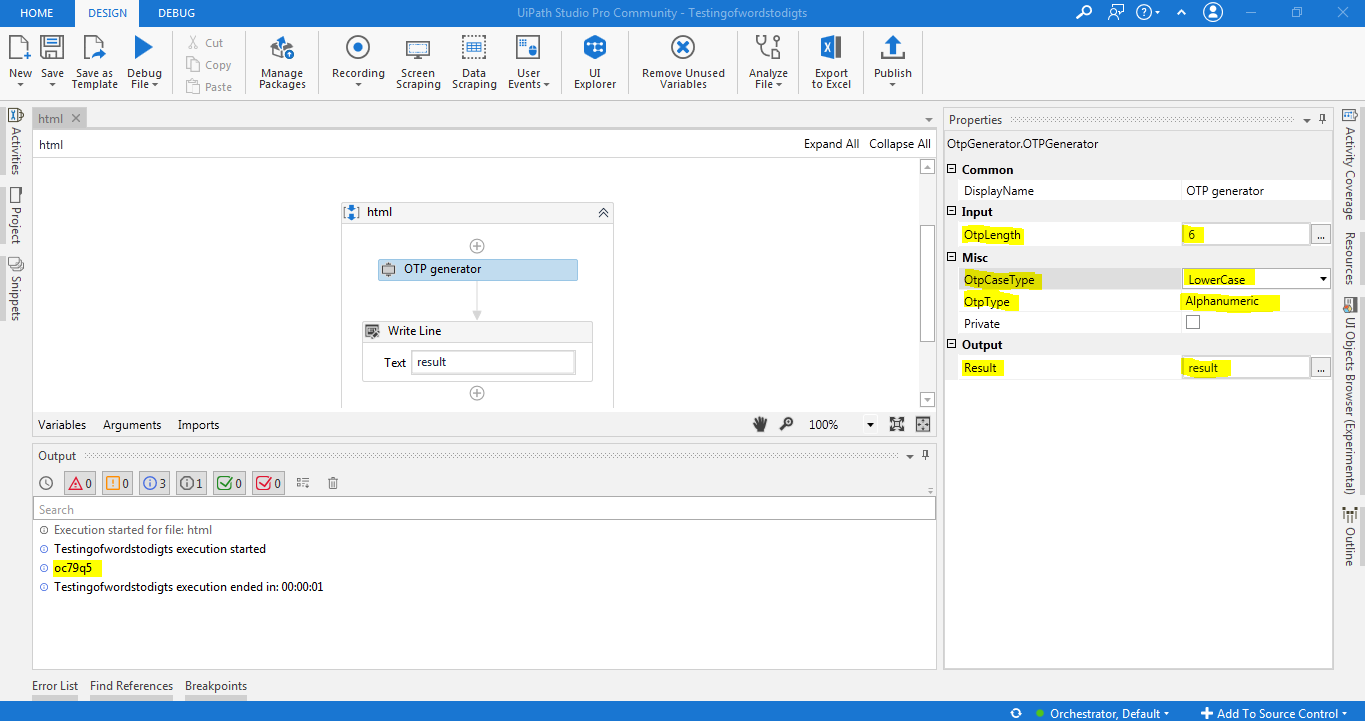 Scenario4:OtpLength:Default is 6 end users can change based on their requirement.OtpType:Otptype here we are selecting Alphanumeric.OtpCaseType:Otpcase type here is UpperAndLower type select the result will show both upper and lower and digit combination.Result:Output result return as string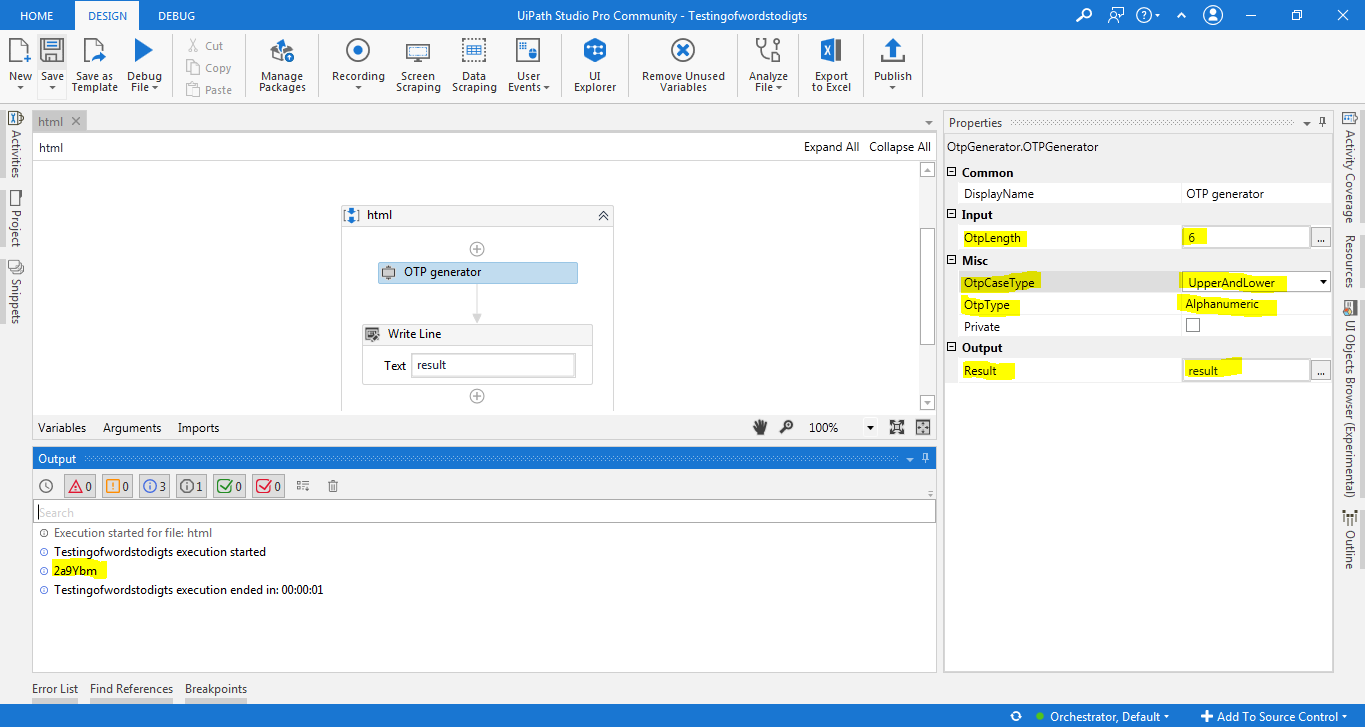 